Приложение 1 (Для индивидуальной работы)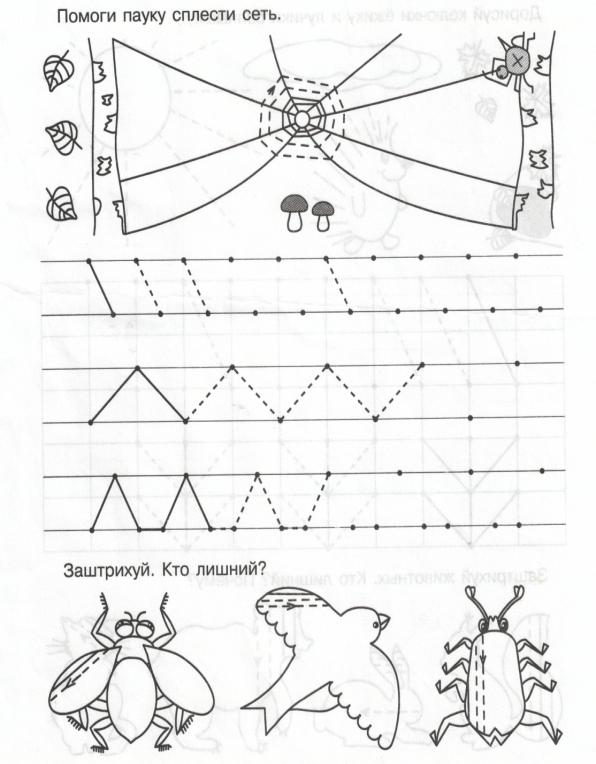 Приложение 2.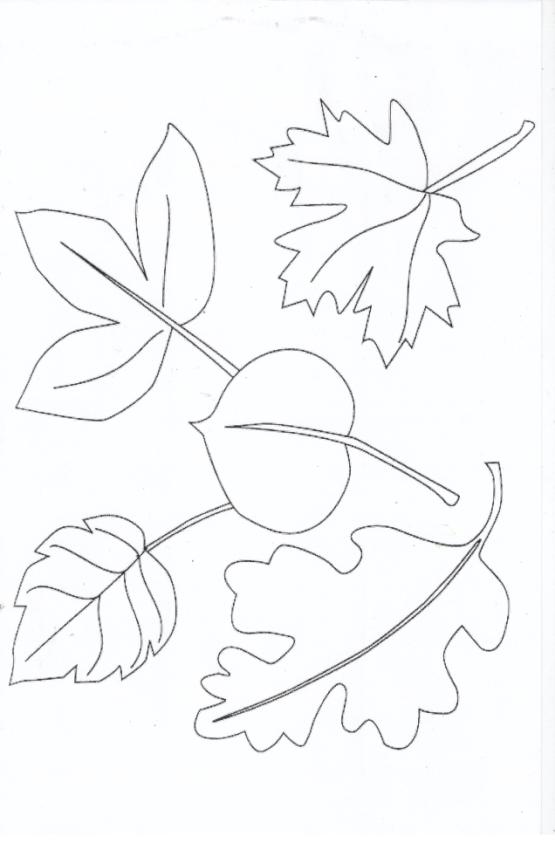 Приложение 3.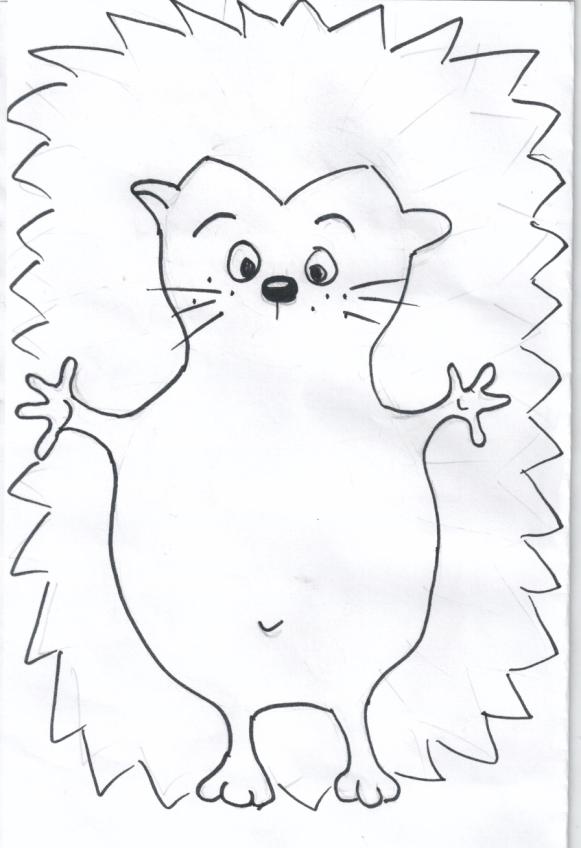 